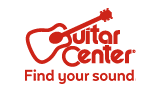 Guitar Center Continues 2018 Growth with Latest Store Openings Brand-new store in Delray Beach, Florida, and relocated/re-opened store in Bloomington, Minnesota, offer services such as on-site lessons to meet any music-related need, repairs, free workshops, and moreWestlake Village, CA (April 20, 2018) – Guitar Center, the world’s largest instrument retailer, continues its steady growth in 2018 with two store openings: a brand-new retail location in Delray Beach, Florida, and a relocated/re-opened store in Bloomington, Minnesota. Both of these stores offer an expansive set of services and gear to serve the music needs of their respective communities.The Delray Beach location is a 13,000-square-foot facility located at 510 Linton Blvd. Delray Beach, FL 33444, part of the New Century Commons area. The grand opening took place on Thursday, April 19, 2018. The Bloomington location – relocated from a previous store in nearby Edina – is a 17,000-square-foot facility located at 7971 Southtown Center, Bloomington, MN 55431. A longtime staple of the area’s music community, the relocated store now offers lessons, rentals and repairs. The grand re-opening took place on Thursday, April 12, 2018. Both stores feature modern showrooms equipped with the latest products for musicians — from guitars, amplifiers, percussion instruments and keyboards to live sound, DJ, lighting and recording equipment. Musician services include Guitar Center Lessons, an in-house, state-of-the-art music academy for players of all ages and skill levels, GC Repairs, an on-site maintenance and repairs service, GC Rentals, providing easy rentals of instruments and other gear, and Guitar Center Workshops, offering free introductory classes and instruction on guitar, ukulele, and recording. Shoppers are also able to enjoy Guitar Center’s multi-channel “endless aisle,” which gives customers the ability to combine in-store, online and phone options to purchase music equipment from anywhere.Guitar Center Delray Beach store and studio hours:Monday – Friday		10:00 a.m. – 9:00 p.m.Saturday			10:00 a.m. – 8:00 p.m.Sunday			11:00 a.m. – 7:00 p.m.Guitar Center Bloomington store and studio hours:Monday – Friday		10:00 a.m. – 9:00 p.m.Saturday			10:00 a.m. – 8:00 p.m.Sunday			11:00 a.m. – 7:00 p.m.###About Guitar Center:Guitar Center is a leading retailer of musical instruments, lessons, repairs and rentals in the U.S. With more than 280 stores across the U.S. and one of the top direct sales websites in the industry, Guitar Center has helped people make music for more than 50 years. Guitar Center also provides customers with various musician based services, including Guitar Center Lessons, where musicians of all ages and skill levels can learn to play a variety of instruments in many music genres; GC Repairs, an on-site maintenance and repairs service; and GC Rentals, a program offering easy rentals of instruments and other sound reinforcement gear. Additionally, Guitar Center’s sister brands include Music & Arts, which operates more than 150 stores specializing in band & orchestral instruments for sale and rental, serving teachers, band directors, college professors and students, and Musician’s Friend, a leading direct marketer of musical instruments in the United States. For more information about Guitar Center, please visit www.guitarcenter.com.  FOR MORE INFORMATION PLEASE CONTACT:Clyne Media | 615.662.1616 | pr@clynemedia.com   Praytell Agency | guitarcenter@praytellagency.comGuitar Center | 818.735.8800| media@guitarcenter.com  